ПОЯСНИТЕЛЬНАЯ ЗАПИСКАДанная рабочая программа курса «Футбол». Программа разработана на основе:1. Закона Российской Федерации от 29 декабря 2012 г. № 273 «Об образовании в Российской Федерации».2. Федерального государственного образовательного стандарта начального общего образования обучающихся с ограниченными возможностями здоровья, утвержденного приказом Министерства образования и науки Российской Федерации от 19 декабря 2014 г. № 1598.3. Приказа Министерства Просвещения РФ от 20 мая 2020 г. № 254 «О федеральном перечне учебников, допущенных к использованию при реализации имеющих государственную аккредитацию образовательных программ начального общего, основного общего, среднего общего образования организациями, осуществляющими образовательную деятельность». Приказа об утверждении перечня учебников, учебных пособий, используемых в учебном процессе ГКОУ "Специальная (коррекционная) общеобразовательная школа № 27" в 2021/22 учебном году от 05.04.2021года № 17/2.4. Федерального закона от 31 июля 2020 г. № 304-ФЗ «О внесении изменений в Федеральный закон «Об образовании в Российской Федерации» по вопросам воспитания обучающихся. Программы воспитания ГКОУ «Специальная (коррекционная) общеобразовательная школа № 27» на 2021/25 годы.5. Примерной адаптированной основной общеобразовательной программой основного общего образования (приказ Министерства образования и науки РФ от 17  декабря  2010 г.  №  1897  (в  ред. Приказов  Минобрнауки  России от 29.12.2014 N 1644, от 31.12.2015 N 1577));6. Адаптированной основной общеобразовательной программой основного общего образования слабослышащих и позднооглохших обучающихся (II отделение) ГКОУ Специальная коррекционная образовательная школа-интернат № 27 (приказ №54/2 от 30.08.2021г.). позволяет решать задачи физического воспитания обучающихся, формируя у них целостное представление о физической культуре, ее возможностях в повышении работоспособности и улучшении состояния здоровья, а главное — воспитывая личность, способную к самостоятельной, творческой деятельности Программа создана на основе курса обучения игре в футбол.Программа решает основные задачи физического воспитания: укрепление здоровья и повышение работоспособности обучающихся; воспитание у школьников морально-нравственных качеств; развитие основных двигательных качеств.Материал программы дается в четырех разделах:1. Основы знаний2. Общая физическая подготовка3. Специальная подготовка4. Примерные показатели двигательной подготовленности.В разделе «Основы знаний» представлен материал, способствующий расширению знаний обучающихся о собственном организме, гигиенических требованиях, избранном виде спорта, о возможностях человека.В разделе «Общая физическая подготовка» даны упражнения и другие необходимые действия, которые способствуют формированию общей культуры движений, развивают определенные двигательные качества.В разделе «Специальная подготовка» представлен материал по футболу, способствующий обучению школьников техническим и тактическим приемам.В разделе «Примерные показатели двигательной подготовленности» приведены упражнения и тесты, помогающие следить за уровнем подготовленности обучающихся.Выполнение задач обучения зависит от подбора подводящих упражнений, четкого и доступного объяснения разучиваемых двигательных действий, широкого использования наглядных пособий и технических средств обучения.Учебно-тренировочные занятия по «Футболу» проводятся 2 раз в неделю по 2 часа. Планирование занятий строится на основе учебных материалов, изложенных в данной программе. При планировании учитываются местные климатические условия.Численный состав группы 15-20 человек.Время занятия – 45 мин.Основные задачи группы новичков:Решаются определённые задачи:укрепление здоровья и закаливание организма;привитие интереса к систематическим занятиям футболом;обеспечение всесторонней физической подготовки с преимущественным развитием быстроты, ловкости и координации движений;овладение техническими приёмами, которые наиболее часто и эффективно применяются в игре, и основами индивидуальной, групповой и командной тактики игры в футбол; освоение процесса игры в соответствии с правилами футбола;участие в соревнованиях по футболу; изучение элементарных теоретических сведений о личной гигиене, истории футбола, технике и тактике, правил игры в футбол.Ожидаемые результаты курса по спортивно-оздоровительному направлению «Футбол»В конце изучения рабочей программы планируется снижение уровня заболеваемости детей, социальной адаптации учащихся, сформирование коммуникативных способностей, то есть умение играть в команде. Формирование здорового образа жизни учащихся, участие в общешкольных,  краевых мероприятиях, качественное освоение практических и теоретических навыков игры в футбол, привитие любви к спортивным играм.1. Занятия будут иметь оздоровительный эффект, так как они проводятся на свежем воздухе;2. Дети овладеют техническими приемами и тактическими взаимодействиями, научатся играть в мини-футбол.Учащиеся должны знать и иметь представление:1. об особенностях зарождения, истории футбола;2. о физических качествах и правилах их тестирования;3. основы личной гигиены, причины травматизма при занятии футболом и правила его предупреждения;4. уметь организовать самостоятельные занятия футболом, а также, с группой товарищей;5. организовывать и проводить соревнования по футболу в классе, во дворе, в оздоровительном лагере и др.Учащиеся должны уметь:1. выполнять требования по физической подготовке в соответствии с возрастом;2. владеть тактико – техническими приемами футбола;3. знать основы судейства.Результаты освоения курса «Футбол»Программа курса «Футбол» предусматривает достижение следующих результатов образования:личностные результаты – готовность и способность обучающихся к саморазвитию, сформированность мотивации к учению и познанию; сформированность основ российской, гражданской идентичности;метапредметные результаты – освоенные обучающимися универсальные учебные действия (познавательные, регулятивные и коммуникативные);предметные результаты – освоенный обучающимися в ходе изучения учебных предметов опыт специфической для каждой предметной области деятельности по получению нового знания, его преобразованию и применению, а также система основополагающих элементов научного знания, лежащая в основе современной научной картины мира.Личностными результатами является формирование следующих умений:определять и высказывать простые и общие для всех людей правила поведения при сотрудничестве (этические нормы);в предложенных педагогом ситуациях общения и сотрудничества, опираясь на общие для всех простые правила поведения, делать выбор при поддержке других участников группы и педагога, как поступить.Метапредметными результатами является формирование следующих универсальных учебных действий (УУД):Регулятивные УУД:определять и формулировать цель деятельности на занятии с помощью учителя, а далее самостоятельно;проговаривать последовательность действий;уметь высказывать своё предположение (версию) на основе данного задания, уметь работать по предложенному учителем плану, а в дальнейшем уметь самостоятельно планировать свою деятельность;средством формирования этих действий служит технология проблемного диалога на этапе изучения нового материала;учиться совместно с учителем и другими воспитанниками давать эмоциональную оценку деятельности команды на занятии.Средством формирования этих действий служит технология оценивания образовательных достижений (учебных успехов).Познавательные УУД:добывать новые знания: находить ответы на вопросы, используя разные источники информации, свой жизненный опыт и информацию, полученную на занятии;перерабатывать полученную информацию: делать выводы в результате совместной работы всей команды;Средством формирования этих действий служит учебный материал и задания.Коммуникативные УУД:умение донести свою позицию до других: оформлять свою мысль. Слушать и понимать речь других;совместно договариваться о правилах общения и поведения в игре и следовать им;учиться выполнять различные роли в группе (лидера, исполнителя, критика).Средством формирования этих действий служит организация работы в парах и малых группах.Оздоровительные результаты программы курса внеурочной деятельности:осознание обучающимися необходимости заботы о своём здоровье и выработки форм поведения, которые помогут избежать опасности для жизни и здоровья, уменьшить пропуски занятий по причине болезни, регулярно посещать спортивные секции и спортивно-оздоровительные мероприятия;социальная адаптация детей, расширение сферы общения, приобретение опыта взаимодействия с окружающим миром.Первостепенным результатом реализации программы внеурочной деятельности будет сознательное отношение обучающихся к собственному здоровью.Содержание занятий1. История возникновения футбола.Футбол — одна из самых популярных командных игр в мире. География игры с мячом: страны Древнего Востока (Египет, Китай), Греция, Рим, Франция, Италия, Англия.Откуда пошло название игры «футбол». Где и когда разработаны первые правила игры в футбол. Создание первых футбольных клубов.Официальные международные правила игры в футбол (размер игрового поля, размер ворот, размер мяча, игра вратаря и др.).2. Правила безопасности во время занятий юных футболистовПравила поведения учащихся во время занятий, при передвижении к месту соревнований и обратно. Причины, приводящие к травматизму. Наиболее типичные травмы футболистов. Профилактика травматизма: разминка, соблюдение требований к местам проведения занятий, инвентарю, одежде и обуви. Действия учителя в обеспечении безопасности занятий по футболу.3. Правила игры в футбол (основные понятия)Игровое поле (размеры, игровая поверхность, линии на поле, зоны и места). Ворота (размеры). Мяч (размеры, стандарты). Участники игры (состав команды, основной состав, запасные игроки, капитан команды, судьи). Игровая форма. Замена игроков. Игровое время. Перерывы и задержки. Поведение игроков (честная игра, нарушения и санкции). Победитель и проигравший в игре, ничейный результат.4. Санитарно-гигиенические требования, предъявляемые к одежде, обуви, спортивному инвентарю и оборудованиюПодбор одежды и обуви для факультативных занятий с учетом их сезонности. Использование одежды и обуви только для спортивных занятий. Периодичность стирки спортивной одежды. Спортивная форма и обувь для участия в соревнованиях по футболу. Мячи, стойки для обводки, ворота стандартные и нестандартные, тренажеры для развития физических качеств – требования и противопоказания к их использованию.5. Техническая подготовкаВедение мяча одной ногой по прямой, змейкой, восьмеркой, челноком.Ведение мяча попеременно правой и левой ногой по прямой, змейкой, восьмеркой, челноком.Ведение одновременно двух мячей.Передачи мяча правой и левой ногой.Жонглирование мячом одной ногой, попеременно правой и левой ногами.Остановка катящегося мяча правой и левой ногой.Остановка ногой летящего мяча.Удары по неподвижному мячу серединой подъема, внутренней стороной стопы, носком с попаданием в ворота.Игра вратаря: ловля и отбивание мяча руками стоя на месте и в движении, ловля мяча руками в падении, введение мяча в игру броском одной рукой, ударом ногой по неподвижному мячу и после набрасывания.Эстафеты с ведением и передачами мяча.Конкурсы: с ударами по воротам «Кто точнее»; с ударами по неподвижному мячу и после набрасывания «Кто дальше».Игры в «Лабиринт».Введение мяча в игру броском двумя руками из-за боковой линии.Игра в футбол по упрощенным правилам.6. Физическая подготовкаКомплексы общеразвивающих упражнений без мяча и с мячом.Комплексы упражнений без мяча и с мячом, направленных на развитие: координационных способностей; быстроты; ловкости; точности движений и передач мяча; гибкости и подвижности в коленных и тазобедренных суставах; игровой выносливости; точности ударов по воротам.7. Подвижные игры и эстафеты пятнашки с мячом; лабиринт (с мячом и без мяча); змейка; бег по ломаной кривой; челночный бег; эстафета с ведением двух мячей; эстафета с ударами по воротам.8. Игра в футбол малыми составамиИгра 2 на 2, 3 на 3, 4 на 4 игрока на малых площадках с использованием маленьких (хоккейных) ворот.9. Контрольные испытанияТестирование уровня физической подготовленности: бег 30м с высокого старта; челночный бег 7х50м; прыжок в длину с места; бег по ломаной кривой 30м.Тестирование уровня специальной подготовленности: ведение мяча 30м с обводкой стоек; челночный бег с мячом; удар по неподвижному мячу на дальность;жонглирование мячом (ногами и головой).Календарно – тематический планспортивной секции «Футбол» (3 – 5 классы)Список литературыПрограмма Г. А.Колодницкого, В. С.Кузнецова, М. В. Маслова. Внеурочная деятельность. Футбол. - Москва, «Просвещение», 2011Акимов А.М. Игра футбольного вратаря. – М.: ФиС, 1978.Буйлин Ю.Ф., Курамшин Ю.Ф. Теоретическая подготовка юных спортсменов. – М.: ФиС, 1985.Бриль М.С. Отбор в спортивных играх. – М.: ФиС, 1980.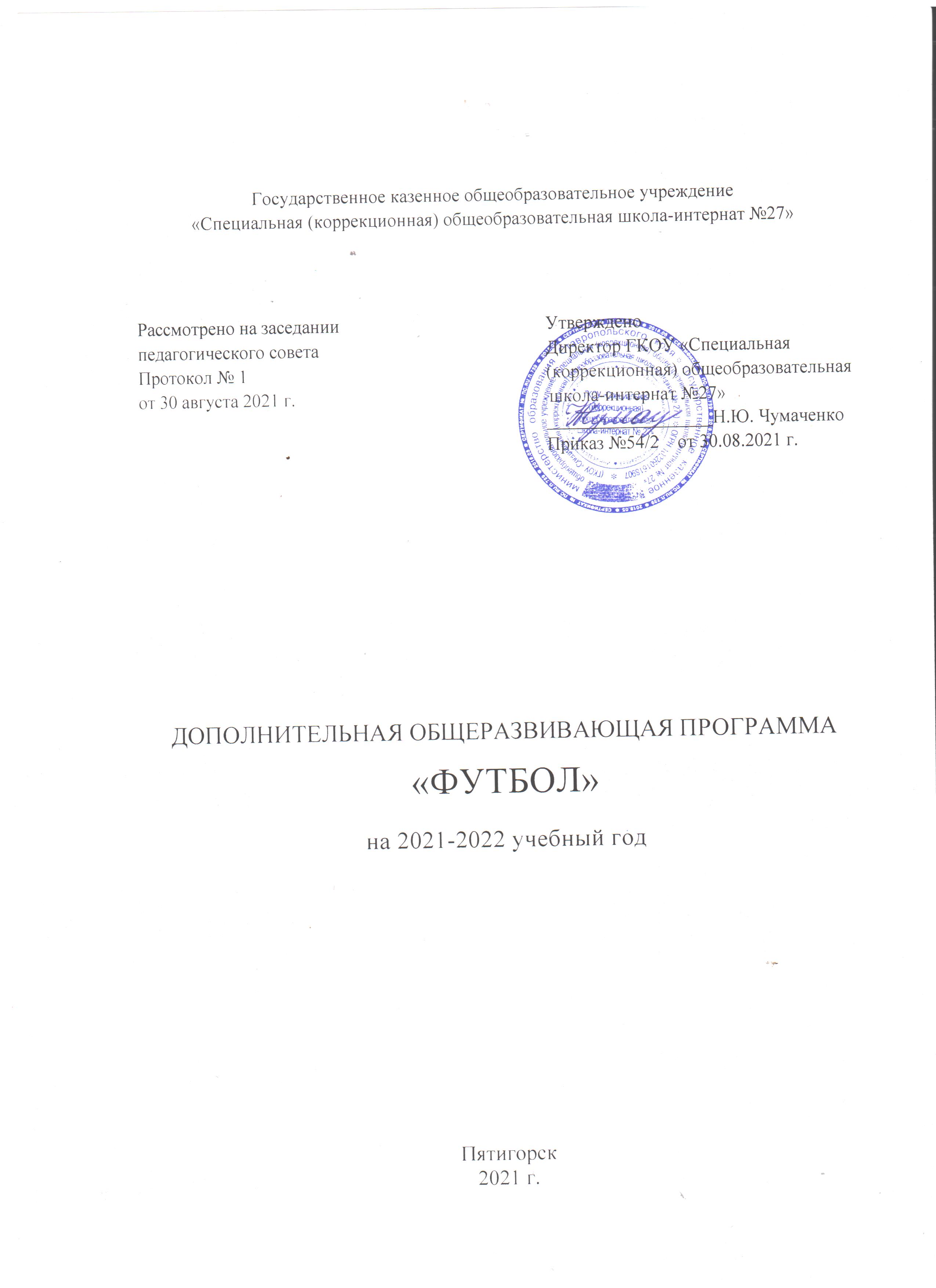 №ДатаТематика занятий1Техника безопасности на занятиях по футболу.2Санитарно-гигиенические требования, предъявляемые к одежде, обуви, спортивному инвентарю и оборудованию.3Техническая подготовка Обучение передаче мяча.4Обучение остановке мяча.5Обучение остановке мяча.6Обучение передаче мяча.7Обучения передаче мяча8Обучения передаче мяча9Обучения передаче мяча10Обучения передаче мяча11Обучение основным элементам техники передвижений. Бег - остановка12Обучение основным элементам техники передвижений. Бег – остановка - поворот13Обучение основным элементам техники передвижений. Бег – остановка – поворот на 1800 - ускорение14Обучение основным элементам техники передвижений. Бег – остановка – поворот на 1800 - ускорение15Обучение основным элементам техники передвижений. Бег – остановка – поворот на 1800 - ускорение16Обучение основным элементам техники передвижений. Прыжок с поворотом – ускорение.17Обучение основным элементам техники передвижений. Прыжок с поворотом – ускорение.18Обучение основным элементам техники передвижений. Прыжок с поворотом – ускорение.19Обучение основным элементам техники передвижений. Прыжок с поворотом – ускорение.2021Обучение основным элементам техники передвижений. Бег лицом вперед – поворот на 1800 – бег спиной вперед – поворот – скоростной рывок22Обучение основным элементам техники передвижений. Бег лицом вперед – поворот на 1800 – бег спиной вперед – поворот – скоростной рывок23Обучение основным элементам техники передвижений. Бег лицом вперед – поворот на 1800 – бег спиной вперед – поворот – скоростной рывок24Обучение основным элементам техники передвижений. Бег лицом вперед – поворот на 1800 – бег спиной вперед – поворот – скоростной рывок25Обучение основным элементам техники передвижений. Бег лицом вперед – поворот на 1800 – бег спиной вперед – поворот – скоростной рывок26Обучение основным элементам техники передвижений. Бег лицом вперед – поворот на 1800 – бег спиной вперед – поворот – скоростной рывок27Остановка выпадом после бега.28Бег от одного ориентира к другому с остановкой.29Бег от одного ориентира к другому с остановкой.30Бег от одного ориентира к другому с остановкой.31-33Виды бега. Бег в среднем темпе, приставным, скрестным шагом.34Техника и обучения техники владения мячом Удар по неподвижному мячу35-37Техника и обучения техники владения мячом Удар по неподвижному мячу с места и разбега.38-43Техника и обучения техники владения мячом Удар по неподвижному мячу с прямого разбега44-47Удар по неподвижному мячу с прямого разбега в парах48-53Передачи мяча партнеру с 2-3 шагов разбега.54-57Удары по неподвижному мячу в цель с расстояния 8-10м58-61Удары по катящемуся мячу внутренней стороной стопы62-66Удары в цель по мячу, катящемуся сбоку, навстречу(после передачи партнером)67-73Передача мяча в парах , двигаясь параллельно линии поля74-84Совершенствование навыков остановке мяча85-89Обучение остановки мяча бедром.90-93Ведение мяча по прямой линии в ходьбе и медленном беге.94-97Ведение мяча по коридору шириной 1м, поочередно левой – правой ногой.98-102Ведение мяча по кругу103-106Ведение мяча змейкой107-111Ведение мяча по «восьмерке»112-116Ведение мяча в челночном беге117-120Ведение и передача мяча121-124Эстафеты с ведением мяча и обводкой опорных стоек125-130Выбивание мяча ударом ногой131-135Ловля катящегося мяча вратарем136 - 140Передача мяча во встречных колоннах141-147Передача мяча в треугольнике со сменой мест.148-153Передача мяча в парах.154-165Комбинации из освоенных элементов техники перемещений и владения мячом166-171Индивидуальные тактические действия игрока Игра 1*1172-174Групповые тактические действия. Игра 2 против одного175-178Групповые тактические действия. Игра 3 против 1179 -183Игра 3 против одного в одни ворота184-188Игра три против двух.189-193Игра два против двух194-196Игра два против двух с ударом по воротам197-203Игра три против трех с ударом по воротам204-207Учебная игра. Отбор мяча, вбрасывание.208-212Обманные движения (финты).213-216Учебная игра.